  Name: _______________________________________                       HOMEWORKDirections: Check the box once you complete the homework activity. Challenge yourself and complete the two bottom optional activities. This Homework and Baggy Books are due Friday, April 1, 2022  the work as you complete the assignments. Sign and return this homework sheet along with the Baggy Books on 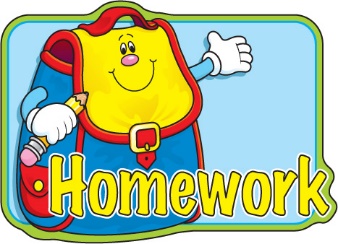 Friday, April 1st. All students who return their homework earn an extra S.T.A.R. ticket. Sight WordsPractice reading your assigned sight words as often as possible. If you are done reading your sight words, work on spelling them!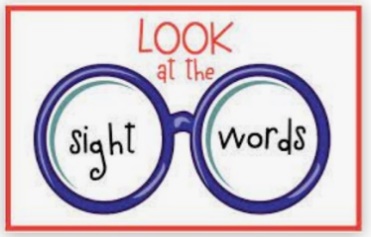 Word WorkPractice your weekly phonics words. Choose an activity from the phonics choice board.Look on the back for this week’s focus.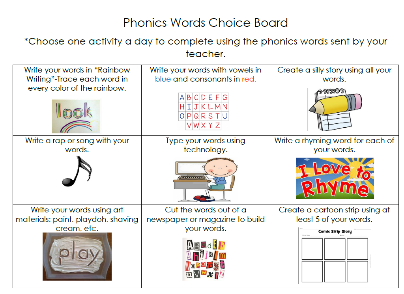 Technology TimeComplete at least 20 minutes on Headsprout,or Dreambox Learning.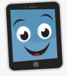 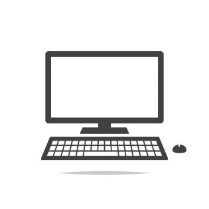 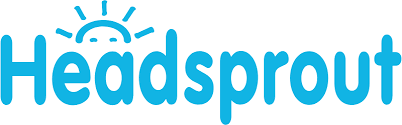 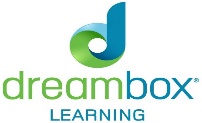 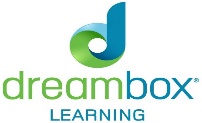 Reading Read your Baggy Books and record them on your Reading Log.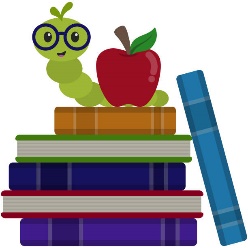                  Enrichment – Math FluencyPractice your addition and/or  subtraction facts to 10 to increase fluency. Have a parent play games or give you practice tests to increase your speed. Work with only a few facts at a time until you are fluent. Then move on to a few more facts. You should aim for solving ten facts in one minute! Accept the challenge! You can do it!                       College and Career Week Interview a parent or another adult you know about what job they have. Ask them questions like what kind of schooling did they need to get their job, what do they like best about it, what skills do they use at work, and what other job could they have with those skills? Write who you interviewed along with your questions and their answers. Use correct capitals and ending punctuation!